MATEMATIKA 3. URA: Množimo pisno s prehodomCILJ:pisno množijo z enomestnim številom v množici naravnih števil do 10 000Pripravi delovni učbenik in peresnico. Klikni na povezavo, da greva skupaj skozi navodila.https://youtu.be/WX24Ed_Hw1IRešiš stran 24.Klikni na posnetek in preveri rešitve strani 23.https://youtu.be/ui5gW9spd5MSLOVENŠČINA:    Spoznavam  besedila-pesmi  Bina Štampe Žmavc, Ko se zbudijo drevesa. (4.d)CILJI UČENJA: pesem doživeto berem, razumem in vrednotim pesem, tako, da odgovorim na vprašanja o vsebini pesmi;opišem razpoloženja v pesmi; hiter, počasni ritem, opišem svoja čustva ob menjavi ritma;v pesmi poiščem ponavljanja, rimane besede (rimo),opišem podobe pesmi, ki govorijo o  besedilu pesmi;pesem likovno upodobim (opišem, kako vidim vsebino, kaj predstavlja vsebina),opazujem, kako je pesem razdeljena; verzi, kitice, dolžino verza, število in dolžino kitic.UK: Poslušaj, kako se prebuja  POMLAD.https://www.youtube.com/watch?v=LH8LCQifCgUOpiši, kakšna je PESEM? Si lahko naslikaš podobe POMLADI?Si lahko predstavljaš, kako se prebujajo drevesa? AKTIVNOSTI/ KAJ BOM  DELAL-A?UK: V berilu poiščem PESEM,  str. 131,Bina Štampe Žmavc, Ko se zbudijo drevesa, 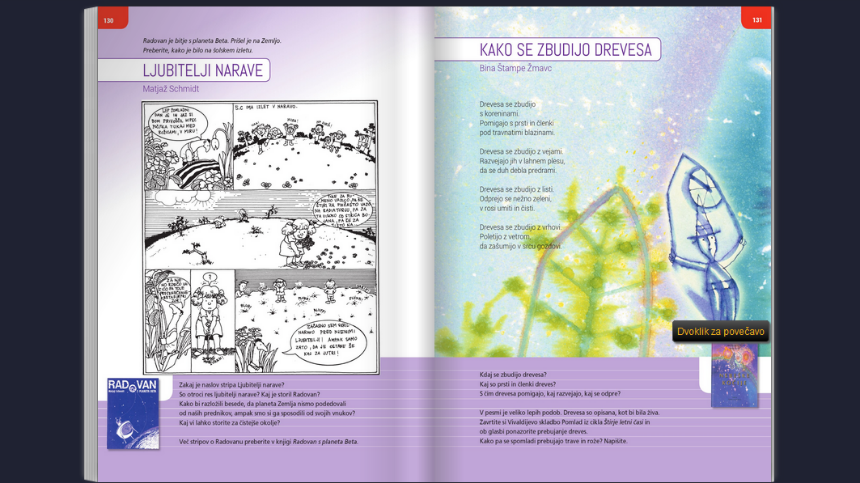 UK:  Pesem VEČKRAT DOŽIVETO na glas  preberi.  RAZMISLI IN USTNO ODGOVORI NA VPRAŠANJA. Kako razumeš pesem?    Karkoli odgovoriš je prav.1.kiticaKako se drevesa spomladi prebudijo?Kako se  prebudijo s koreninami?Kaj so pri drevesu prsti in členki POD TRAVNATIMI BLAZINAMI?Kaj so travnate blazine? 2. kiticaKako se zbudijo z vejami?Ako veje plešejo?Kako se duh debla predrami?3. kiticaKako se drevesa zbudijo z listi?Ali opaziš, ko se odprejo, so nežno zeleni?Kako so listi zjutraj nežni, čisti, v rosi umiti?4.kiticaKako se zbudijo vrhovi dreves?Kako zašumijo z vetrom? Kako zašumijo skupaj  povezani v gozdu?Ali ima gozd SRCE?Ali ni pesem ČUDOVITA? Koliko LEPIH LIKOVNIH PODOB ti prebudi!UK: POMISLI.Kakšno je po tvojem razpoloženje pesmi? Kakšna čustva se ti prebudijo, ko jo bereš? Ali se v pesmi kaj ponavlja; besede, verzi?Ali so v pesmi kakšne rime?UK: OPIŠI PODOBE PESMI, ki govorijo o  besedilu pesmi.Kako bi likovno narisal pesem? UK: OPAZUJ, KAKO JE PESEM RAZDELJENA; verz, kitico, dolžino verza, število in dolžino kitic.VREDNOTENJE DELA/ Koliko znam? Nekomu v družini opiši likovne podobe  pesmi; kaj predstavlja vsaka kitica? Opiši, koliko verzov ima pesem.Opiši, koliko kitic ima pesem.      Opiši, kako bi narisal več podob, za  dva verza skupaj?       Opiši, kako bi narisal več podob, za vsak verz eno sliko?Poskusi se oceniti. Koliko si se naučil o pesmi? Obkroži svojo zvezdo. imam idejo       znam učiti druge         znam reševati sam      potrebujem pomoč    ne zmorem  sam     za nove       nalogeRAZREDNA URA: VIDEOKLICUčenci in starši: pogovor o pridobivanju ocen in kriterijih.